East Hartford Silver Lane Advisory CommitteeMeeting SummaryWednesday, April 4, 20184:00 pmWelling Conference Room – 2nd floor Town HallPRESENT -  Mayor Leclerc; Robin Pearson, Redevelopment Agency; Tom York, Goman & York; Dan Matos and James Matos, The Matos Group; Todd Andrews, Goodwin College; Val Povinelli, Planning and Zoning Commission; Frank Collins, Economic Development Commission; Craig Stevenson, CTC; Mary Ellen Dombrowski, CT River Valley Chamber; Rebecca Augur and Patrick Gallagher, Milone & MacBroom, Inc. (MMI); Tim Bockus, DPW Director; Emily Hultquist and Jillian Massey, CRCOG; Casey Hardin and Kimberly Rudy, Transystems; Eileen Buckheit, Development Director; Jeff Cormier, Town Planner; Rich Gentile, Assistant Corporation Counsel; Patrick Zapatka, DOT;  ABSENT – Chad Freitas, Paul Mainuli   CALL TO ORDERMeeting was called to order at 4:00 p.m. Short review of the first public meeting in January.  Very good attendance and feedback from the participants.  Review of transportation study development assumptions which includes development at Rentschler Field, Pratt Engineering Center, and Silver Lane Plaza.  Next steps are to finalize the future conditions and begin alternatives. Recap given regarding the status of the outlet mall development and urban act grant.  In light of these events, a reminder of the market study was given.  The market study identified weaknesses in the east end of Silver Lane.  The area needs more local spending power to support retail which can be found with new employment and housing.  Rebecca and Patrick reviewed our vision for the corridor and our initial long-term land use vision.  We then reviewed our revisions which we made in January and we also began some discussions regarding zoning changes to reflect our vision. The committee also reviewed our long-term vs. short-term goals. Engineering feasibility was conducted on six sites which align with our short-term priorities.  Each site was reviewed with discussion and feedback.The committee brainstormed on our three top goals for the corridor and keeping those in mind, were asked to prioritize the top site.  Results would be reviewed and presented to the committee.Next steps in the process:Zoning conceptsStrategies based on the results of April meetingNext Advisory Committee meeting in MayNext public meeting in early JuneADJOURNMENTMeeting concluded 5:40 pm.  MARCIA LECLERCMAYORTOWN OF 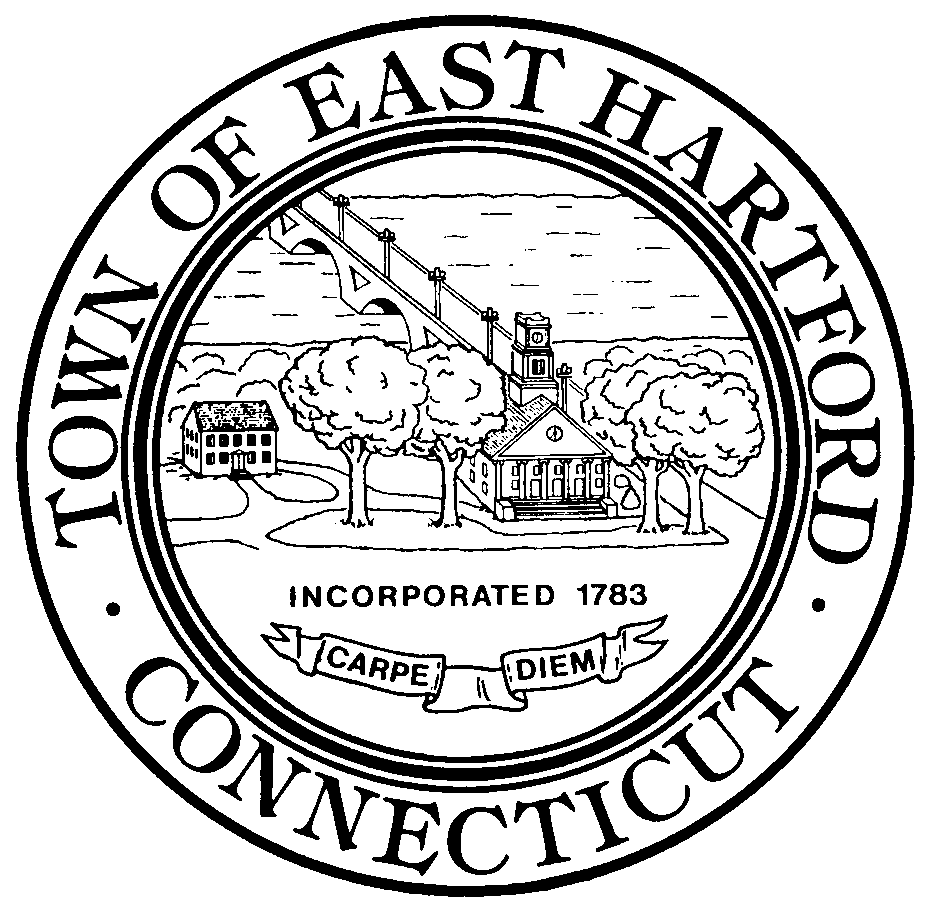   (860) 291-7300FAX (860) 291-7298DEVELOPMENT DEPARTMENTwww.easthartfordct.com